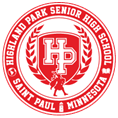 Course Syllabus Skills for College and Career ReadinessLillian Collins-RenelusHighland Senior High School, Room 1213Phone: 651-744-3614 Email:  lillian.collins-renelus@spps.orgWebpage: https://www.spps.org/Page/34886Course SummaryThis course is designed to help students who have an IEP and need support to develop or reinforce skills for successful academic work and progress toward IEP goals as well as preparing students for different experiences outside of high school.  This course will utilize the AVID WICOR (writing, inquiry, collaboration, organization, and reading) strategies to teach skills that will allow students to be successful in high school and beyond, as well as meet students IEP goals.  AVID WICOR strategies are researched best practices proven to teach and reinforce skills for students to be successful in the world beyond high school.Units of Study and StandardsIndividual Education Plans, general education curriculum, and a variety of visuals and electronic sources will be used.III.	Text/ResourcesVisual schedules, weather sites, newspaper articles, CNN Student News, and various special education books and curriculum (SRI and PCI resources).Methodology and Methods of AssessmentAVID WICOR (writing, inquiry, collaboration, organization, and reading) strategies will be employed to teach post-secondary and career readiness skills to students as well as help them meet their IEP goals.  Students will be assessed using both formative and summative assessments.  Formative assessments will include items such as daily activities and weekly tracking.  Summative assessments will include progress on IEP goals and objectives.Please also refer to the “Highland Park Senior High School Grading and Assessment Policy” on the Highland Park Senior High webpage for further information on the grading scale, make up work, retakes, and/or late work. Students can access scores, grades, missing work, and/or attendance on the “parent/student portal” tab at www.highlandsr.spps.org. V. 	Other Course InformationClass Expectations:Be on time and ready to learnBe respectful of self and others, as well as propertyObtain permission to use student computers/Ipads Raise your hand to communicate needsFollow instructions the first time givenSchool Wide PolicyIpads are to be brought to class charged daily.Cell phones should not be used in class (they can be used during passing time, in the cafeteria, and before and after school).
